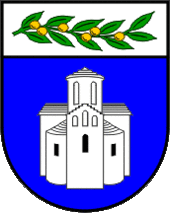 ZADARSKA ŽUPANIJAUPRAVNI ODJEL ZA JAVNU NABAVU I UPRAVLJANJE IMOVINOMBožidara Petranovića 8, ZadarPOZIV NA DOSTAVU PONUDENabava usluge u javnoj pokretnoj komunikacijskoj mreži mobilne uslugeEvidencijski broj: 52-20-JNKLASA: 406-01/20-03/22URBROJ: 2198/1-17/1-20-3Zadar, 2. lipnja 2020. godineSadržaj:POZIV NA DOSTAVU PONUDENaručitelj Zadarska županija, Božidara Petranovića 8, Zadar, OIB: 56204655363 pokrenula je postupak jednostavne nabave usluge u javnoj pokretnoj komunikacijskoj mreži – mobilne usluge, evidencijski broj: 52-20-JN, a za koju, sukladno članku 12. stavku 1. Zakona o javnoj nabavi („Narodne novine“ broj: 120/16), nije obvezan primijeniti Zakon o javnoj nabavi za predmetnu nabavu.Temeljem članka 16. Pravilnika o provedbi postupaka jednostavne nabave („Službeni glasnik Zadarske županije“ broj: 5/18, 7/20) javnom objavom na mrežnoj stranici Zadarske županije upućuje se gospodarskim subjektima poziv na dostavu ponuda sukladno slijedećim uvjetima i zahtjevima koji predstavljaju osnovne elemente za izradu ponude.OPĆI PODACI Opći podaci o naručiteljuZADARSKA ŽUPANIJABožidara Petranovića 823000 ZADAR OIB: 56204655363Telefon: 023/ 350-350Telefaks: 023/ 350-319 Mrežna stranica: www.zadarska-zupanija.hr Osoba ili služba zadužena za komunikaciju s gospodarskim subjektimaUpravni odjel za javnu nabavu i upravljanje imovinom, Odsjek za javnu nabavuKontakt osoba: Anita Mijić, Mira OrlovićTelefon: 023/ 350-317 ili 350-300Telefaks: 023/ 350-361Adresa elektronske pošte: nabava@zadarska-zupanija.hrOvaj Poziv na dostavu ponuda objavljen je na mrežnoj stranici naručitelja (www.zadarska-zupanija.hr ), gdje će biti objavljene i sve eventualne izmjene Poziva.PODACI O PREDMETU NABAVEEvidencijski broj nabave: Evidencijski broj nabave je 52-20-JN Procijenjena vrijednost predmeta nabave: 180.000,00 kuna bez PDV-a  Opis predmeta nabave ili grupa nabavePredmet nabave su javne govorne usluge i usluge prijenosa podataka u pokretnoj mreži na cijelom području (teritoriju) RH, što uključuje i kopneno područje RH, sve hrvatske otoke u Jadranskom moru, unutarnje morske vode kao i teritorijalno more, sukladno Pomorskom zakoniku, te osigurati telefonske usluge u pokretnoj mreži (odlazni i dolazni roaming) i to prema državama koje su navedene u Troškovniku koji čini sastavni dio ovog Poziva sa pripadajućim elektroničkim karticama (dalje u tekstu: SIM-kartica) za korištenje tih usluga i dodijeljenim pretplatničkim brojem.Tijekom pružanja predmetne usluge odabrani ponuditelj mora osigurati slijedeće:zadržavanje postojećih numeracija pretplatničkih brojeva naručitelja, bez dodatnih troškova (uz interne skraćene brojeve)ostvarenje neograničene količine razgovora unutar VPN mreže naručitelja, bez naplate uspostave poziva te da razgovori unutar VPN mreže budu besplatni,besplatnu uspostavu poziva,mogućnost poziva prema svim destinacijama (ista mobilna mreža izvan VPN, ostale mobilne mreže, fiksne mreže, međunarodni i roaming pozivi),ostvarivanje, sudjelovanje i prekidanje konferencijske vezeomogućiti dodavanje novih priključaka u VPN bez naplate jednokratne naknade za uključenje istih,mogućnost postavljanja limita potrošnje (maksimalni neto iznos troškova za svakog korisnika VPN-a) u iznosima koji će se posebno ugovoriti, bez naplate naknade,mogućnost jedne besplatne promjene limita za svakog korisnika u trajanju ugovora,mogućnost obračuna poziva prema svim destinacijama izvan VPN-a do iznosa postavljenog limita potrošnje, prema stvarno utrošenim telefonskim impulsima u tijeku obračunskog razdoblja primjenjujući ugovorene cijene,mogućnost bežičnog prijenosa podataka putem sljedećih tehnologija: GPRS/EDGE/UMTS/HSDPA,pokrivenost GSM signalom - najmanje 99% populacijske pokrivenosti,pokrivenost GPRS signalom - najmanje 99% populacijske pokrivenosti,pokrivenost EDGE signalom – najmanje 99% populacijske pokrivenosti,pokrivenost UMTS - najmanje 99% populacijske pokrivenosti,pokrivenost LTE - najmanje 98% populacijske pokrivenosti,omogućiti uslugu mirovanja pojedinog priključka bez plaćanja mjesečne naknade,besplatno administriranje korisničkih računa,omogućiti svakom VPN korisniku uvid u stanje na računu, bez naplate naknade,mogućnost korištenja skraćenih brojeva za pozivanje unutar mreže korisnika (VPN),najmanje jednu osobu za komunikaciju radi pružanja poslovne i tehničke podrške pri uspostavi i korištenju telekomunikacijskih usluga korištenjem jedinstvenog telefonskog broja s dostatnim brojem pristupnih veza (linija), pozivanje kojega broja je za pretplatnika, odnosno korisnika u tuzemstvu slobodno i besplatno. Barem jedna od osoba za komunikaciju mora biti zadužena i odgovorna za rješavanje ugovornih, poslovnih i računovodstvenih pitanja, najmanje od 08:00 do 16:00 svaki radni dan u godini, najmanje jednu osobu za komunikaciju koja će biti zadužena za rješavanje svih tehničkih i operativnih pitanja te pomoć korisnicima za pristup i uporabu pojedinih usluga i mogućnosti, 24 sata na dan, 365 dana u godini,istekom ugovora o nabavi, slijedećem davatelju usluga u pokretnoj mreži preuzimanje postojećih pretplatničkih brojeva Naručitelja za koje Naručitelj to pisano zatraži, zajedno sa svim informacijama o svim uspostavljenim uslugama, ograničenjima i zabranama pojedinoga pretplatničkog broja. CPV oznaka i naziv prema Uredbi o uvjetima primjene Jedinstvenog rječnika javne nabave (CPV): 64212000-5. Količina i tehnička specifikacija predmeta nabaveKoličina predmeta nabaveKoličine predmeta nabave određene su u troškovniku koji je sastavni dio ovog Poziva.Naručitelj je u ovom postupku nabave odredio okvirnu količinu, odnosno opseg predmeta nabave, s obzirom da se zbog prirode predmeta nabave ne može unaprijed odrediti točna količina.Stvarno nabavljena količina na temelju sklopljenog ugovora o nabavi može biti veća ili manja od okvirnih količina, ali ukupna plaćanja bez poreza na dodanu vrijednost (PDV) na temelju sklopljenog ugovora o nabavi ne smiju prelaziti procijenjenu vrijednost nabave.Tehnička specifikacija predmeta nabave Tehničke specifikacije predmeta nabave specificirane su u obrascu Prilog 3. koji je sastavni dio ovog Poziva.  Nuđena usluga mora odgovarati navedenim specifikacijama. Ponuditelj ne smije mijenjati ili dopunjavati definirane tehničke specifikacije predmeta nabave. Ponuditelj je dužan ispuniti obrazac Tehnička specifikacija usluge na način da u stupac „Mogućnost realizacije DA/NE“ u svakom redu zaokruži „DA“ ili „NE“, ovisno o mogućnostima svoje usluge. Ukoliko svi redovi nemaju odgovor „DA“ ili su pojedini redovi neispunjeni, smatrat će se da ponuditelj ne nudi kompletno traženu uslugu, te će se njegova ponuda smatrati nepravilnom i neprihvatljivom. Ponuditelj je dužan uz ponudu priložiti popunjeni, te potpisom i pečatom ovjereni, od strane odgovorne osobe ponuditelja, obrazac Tehnička specifikacija.  Mjesto izvršenja ugovoraPodručje Republike Hrvatske i ostale zemlje.Isporuka SIM kartica je Zadarska županija, Božidara Petranovića 8, 23000 Zadar. Rok početka i završetka izvršenja ugovoraS odabranim ponuditeljem sklopiti će se Ugovor na vrijeme od 24 mjeseca počevši od dana obostranog potpisa Ugovora o pružanju usluga u javnoj pokretnoj mreži – mobilne usluge.Rok valjanosti ponude60 dana od dana isteka roka za dostavu ponuda. Rok valjanosti ponude mora biti naveden u ponudbenom listu koji je sastavni dio ovog Poziva.OSNOVE ZA ISKLJUČENJE GOSPODARSKOG SUBJEKTA Obveze plaćanja dospjelih poreznih obveza i obveza za mirovinsko i zdravstveno osiguranjePonuditelj u ponudi mora priložiti potvrdu porezne uprave ili drugog nadležnog tijela u državi poslovnog nastana gospodarskog subjekta, koja ne smije biti starija od 30 dana od dana objave ovog Poziva.Iz navedenog dokaza mora biti razvidno da je ponuditelj ispunio obveze plaćanja dospjelih poreznih obveza i obveza za mirovinsko i zdravstveno osiguranje, odnosno da mu je temeljem posebnih propisa odobrena odgoda plaćanja navedenih obveza.Naručitelj će isključiti ponuditelja iz postupka nabave ako utvrdi da nije ispunio obveze plaćanja dospjelih poreznih obveza i obveza za mirovinsko i zdravstveno osiguranje.Izvadak iz kaznene evidencije ili drugog odgovarajućeg registra (članak 251. ZJN)Naručitelj će isključiti gospodarskog subjekta iz postupka javne nabave ako utvrdi:da je gospodarski subjekt koji ima poslovni nastan u Republici Hrvatskoj ili osoba koja je član upravnog, upravljačkog ili nadzornog tijela ili ima ovlasti zastupanja, donošenja odluka ili nadzora toga gospodarskog subjekta i koja je državljanin Republike Hrvatske pravomoćnom presudom osuđena za:sudjelovanje u zločinačkoj organizaciji, na temeljučlanka 328. (zločinačko udruženje) i članka 329. (počinjenje kaznenog djela u sastavu zločinačkog udruženja) Kaznenog zakonačlanka 333. (udruživanje za počinjenje kaznenih djela), iz Kaznenog zakona („Narodne novine“ broj: 110/97, 27/98, 50/00, 129/00, 51/01, 111/03, 190/03, 105/04, 84/05, 71/06, 110/07, 152/08, 57/11, 77/11, 143/12)korupciju, na temeljučlanka 252. (primanje mita u gospodarskom poslovanju), članka 253. (davanje mita u gospodarskom poslovanju), članka 254. (zlouporaba u postupku javne nabave), članka 291. (zlouporaba položaja i ovlasti), članka 292. (nezakonito pogodovanje), članka 293. (primanje mita), članka 294. (davanje mita), članka 295. (trgovanje utjecajem) i članka 296. (davanje mita za trgovanje utjecajem) Kaznenog zakona, članka 294.a (primanje mita u gospodarskom poslovanju), članka 294.b (davanje mita u gospodarskom poslovanju), članka 337. (zlouporaba položaja i ovlasti), članka 338. (zlouporaba obavljanja dužnosti državne vlasti), članka 343. (protuzakonito posredovanje), članka 347. (primanje mita) i članka 348. (davanje mita) iz Kaznenog zakona („Narodne novine“ broj: 110/97, 27/98, 50/00, 129/00, 51/01, 111/03, 190/03, 105/04, 84/05, 71/06, 110/07, 152/08, 57/11, 77/11, 143/12),prijevaru, na temeljučlanka 236. (prijevara), članka 247. (prijevara u gospodarskom poslovanju), članka 256. (utaja poreza ili carine) i članka 258. (subvencijska prijevara) Kaznenog zakona članka 224. (prijevara), članka 293. (prijevara u gospodarskom poslovanju) i članka 286. (utaja poreza i drugih davanja) iz Kaznenog zakona („Narodne novine“ broj: 110/97, 27/98, 50/00, 129/00, 51/01, 111/03, 190/03, 105/04, 84/05, 71/06, 110/07, 152/08, 57/11, 77/11, 143/12)terorizam ili kaznena djela povezana s terorističkim aktivnostima, na temeljučlanka 97. (terorizam), članka 99. (javno poticanje na terorizam), članka 100. (novačenje za terorizam), članka 101. (obuka za terorizam) i članka 102. (terorističko udruženje) Kaznenog zakona članka 169. (terorizam), članka 169.a (javno poticanje na terorizam) i članka 169.b (novačenje i obuka za terorizam) iz Kaznenog zakona („Narodne novine“ broj: 110/97, 27/98, 50/00, 129/00, 51/01, 111/03, 190/03, 105/04, 84/05, 71/06, 110/07, 152/08, 57/11, 77/11, 143/12)pranje novca ili financiranje terorizma, na temeljučlanka 98. (financiranje terorizma) i članka 265. (pranje novca) Kaznenog zakona članka 279. (pranje novca) iz Kaznenog zakona („Narodne novine“ broj: 110/97, 27/98, 50/00, 129/00, 51/01, 111/03, 190/03, 105/04, 84/05, 71/06, 110/07, 152/08, 57/11, 77/11, 143/12)dječji rad ili druge oblike trgovanja ljudima, na temeljučlanka 106. (trgovanje ljudima) Kaznenog zakona članka 175. (trgovanje ljudima i ropstvo) iz Kaznenog zakona („Narodne novine“ broj: 110/97, 27/98, 50/00, 129/00, 51/01, 111/03, 190/03, 105/04, 84/05, 71/06, 110/07, 152/08, 57/11, 77/11, 143/12)da je gospodarski subjekt koji nema poslovni nastan u Republici Hrvatskoj ili osoba koja je član upravnog, upravljačkog ili nadzornog tijela ili ima ovlasti zastupanja, donošenja odluka ili nadzora toga gospodarskog subjekta i koja nije državljanin Republike Hrvatske pravomoćnom presudom osuđena za kaznena djela iz točke 1. podtočaka od a) do f) i za odgovarajuća kaznena djela koja, prema nacionalnim propisima države poslovnog nastana gospodarskog subjekta, odnosno države čiji je osoba državljanin, obuhvaćaju razloge za isključenje iz članka 57. stavka 1. točaka od (a) do (f) Direktive 2014/24/EU.Naručitelj će isključiti gospodarskog subjekta u bilo kojem trenutku tijekom postupka nabave ako utvrdi da postoje osnove za isključenje iz ove točke Poziva.Sukladno članku 255. stavak 6. ZJN razdoblje isključenja gospodarskog subjekta kod kojeg su ostvarene osnove za isključenje iz postupka nabave sukladno ovoj točki Poziva je pet godina od dana pravomoćnosti presude, osim ako pravomoćnom presudom nije određeno drukčije.Kao dokaz da ne postoje osnove za isključenje iz ove točke Naručitelj će prihvatiti: izvadak iz kaznene evidencije ili drugog odgovarajućeg registra ili, ako to nije moguće, jednakovrijedni dokument nadležne sudske ili upravne vlasti u državi poslovnog nastana gospodarskog subjekta, odnosno državi čiji je osoba državljanin, kojim se dokazuje da ne postoje navedene osnove za isključenje.Ako se u državi poslovnog nastana gospodarskog subjekta, odnosno državi čiji je osoba državljanin ne izdaju dokumenti iz prethodnog stavka ili ako ne obuhvaćaju sve okolnosti iz ove točke Poziva, oni mogu biti zamijenjeni izjavom pod prisegom ili, ako izjava pod prisegom prema pravu dotične države ne postoji, izjavom davatelja s ovjerenim potpisom kod nadležne sudske ili upravne vlasti, javnog bilježnika ili strukovnog ili trgovinskog tijela u državi poslovnog nastana gospodarskog subjekta, odnosno državi čiji je osoba državljanin.Dostatan dokaz da ne postoje osnove za isključenje iz ove točke za gospodarske subjekte s poslovnim nastanom u Republici Hrvatskoj je izjava sukladno prethodnom stavku. Obrazac izjave je sastavni dio ovog Poziva (Prilog 2.).Dokaz da ne postoje osnove za isključenje iz ove točke ne smije biti stariji od 30 dana od dana objave Poziva.SPOSOBNOST ZA OBAVLJANJE PROFESIONALNE DJELATNOSTI Upis u sudski, obrtni, strukovni ili drugi odgovarajući registar države sjedišta gospodarskog subjekta. Ponuditelj mora dokazati svoj upis u sudski, obrtni, strukovni ili drugi odgovarajući registar države sjedišta gospodarskog subjekta. Upis u registar dokazuje se odgovarajućim izvodom, a ako se oni ne izdaju u državi sjedišta gospodarskog subjekta, gospodarski subjekt može dostaviti izjavu s ovjerom potpisa kod nadležnog tijela.Izvod ili izjava ne smiju biti stariji od tri mjeseca računajući od dana objave ovog Poziva. Posebna ovlaštenja ili potvrde o članstvu u određenim organizacijama sukladno posebnim propisimaSukladno odredbama Zakona o elektroničkim komunikacijama („Narodne novine“ broj 73/08, 90/11, 133/12, 80/13, 71/14,72/17) i odredbama Pravilnika o načinu i uvjetima obavljanja djelatnosti elektroničkih komunikacijskih mreža i usluga („Narodne novine“ broj 154/11, 149/13, 82/14, 24/15 i 42/16, 68/19), ponuditelji moraju posjedovati sljedeće potvrde koje izdaje Hrvatska regulatorna agencija za mrežne djelatnosti (HAKOM): Važeću Potvrdu o primitku prethodne obavijesti o obavljanju djelatnosti elektroničkih komunikacijskih mreža i usluga za djelatnost javno dostupne telefonske usluge u pokretnoj elektroničkoj komunikacijskoj mrežiVažeću Dozvolu za uporabu radiofrekvencijskog spektra Hrvatske regulatorne agencije za mrežne djelatnosti TEHNIČKA I STRUČNA SPOSOBNOSTNaručitelj kao uvjete tehničke i stručne sposobnosti ponuditelja određuje iskustvo ponuditelja kako slijedi:  Ponuditelj mora dokazati da je u godini u kojoj je započeo postupak nabave i tijekom tri godine koje prethode toj godini (2017., 2018., 2019.) izvršio usluge iste ili slične predmetu nabave Ponuditelj mora dokazati da je u godini u kojoj je započeo postupak nabave i tijekom tri godine koje prethode toj godini (2017., 2018., 2019.) izvršio usluge iste ili slične predmetu nabave s tim da mora pružiti dokaz o izvršenju minimalno jednog (1) ugovora, a maksimalno pet (5) ugovora čija zbrojena vrijednost mora biti minimalno u visini procijenjene vrijednosti nabave.Kako bi dokazao tehničku sposobnost iz ove točke Poziva, ponuditelj je u ponudi dužan dostaviti: Popis usluga izvršenih u godini u kojoj je započeo postupak nabave i tijekom tri godine koje prethode toj godini - Popis sadrži naziv druge ugovorne strane, predmet ugovora, vrijednost izvršenih usluga bez PDV-a, vrijeme i mjesto ispunjenja ugovora - Prilog 4. ovog Poziva.Dostava traženih dokumenataDokumente tražene u točki 3., 4. i 5. ovog Poziva, ponuditelj može dostaviti u neovjerenoj preslici pri čemu se neovjerenom preslikom smatra i neovjereni ispis elektroničke isprave.Naručitelj može radi provjere istinitosti podataka:Od ponuditelja zatražiti dostavu izvornika ili ovjerenih preslika tih dokumenata u primjerenom roku i/iliObratiti se izdavatelju dokumenata ili nadležnim tijelima.Ako je dokumentacija koju je ponuditelj trebao dostaviti nepotpuna, naručitelj može, poštujući načela jednakog tretmana i transparentnosti, zahtijevati od ponuditelja da dopune dokumentaciju u primjerenom roku ne kraćem od 5 dana. Ukoliko se utvrdi da je ponuditelj dostavio lažne podatke, Naručitelj će ga isključiti iz postupka nabave.KRITERIJ ZA ODABIR PONUDE Naručitelj donosi Odluku o odabiru ekonomski najpovoljnije ponude prema kriteriju za odabir ponude. Kriterij za odabir ponude je ekonomski najpovoljnija ponuda. Relativni ponder 100% cijena.Ako su dvije ili više valjanih ponuda jednako rangirane prema kriteriju za odabir ponude, naručitelj će odabrati ponudu koja je zaprimljena ranije.CIJENA PONUDECijena ponude piše se brojkama u apsolutnom iznosu (zaokruženo na dva decimalna mjesta) i mora biti izražena u kunama. Ponuditelj mora dostaviti ponudu za cjelokupan predmet nabave, za sve stavke na način kako je to definirano Troškovnikom. Prilikom ispunjavanja troškovnika ponuditelj je dužan ispuniti sve stavke troškovnika. Ponuditelji u troškovniku predmeta nabave upisuju jedinične cijene, ukupnu cijenu po stavkama, ukupnu cijenu ponude bez PDV-a, iznos PDV-a, ukupnu cijenu ponude s PDV-om.  Jedinične cijene iz ponude su nepromjenjive za cijelo vrijeme trajanja ugovora o nabavi. U cijenu ponude uključeni su svi troškovi i popusti na ukupnu cijenu ponude, bez poreza koji se iskazuje posebno iza cijene.  Ako ponuditelj ne postupi u skladu sa zahtjevima iz ove točke, ili promjeni tekst ili količine navedene u Obrascu troškovnika smatrat će se da je takav troškovnik nepotpun i nevažeći, te će ponuda biti odbačena kao neprihvatljiva. ROK, NAČIN I UVJETI PLAĆANJAPlaćanje se obavlja na temelju izvršene usluge i ispostavljenog računa u roku od trideset (30) dana od dana zaprimanja e-računa u strukturiranom elektroničkom obliku putem informacijskog posrednika, na IBAN ponuditelja. Račun treba glasiti na: ZADARSKA ŽUPANIJA, Božidara Petranovića 8, 23000 Zadar, s pozivom na broj ugovora. U privitku računa mora biti pregled obračuna po svakom pretplatničkom broju.Predujam isključen, kao i traženje sredstava osiguranja plaćanja od strane gospodarskog subjekta.Na zakašnjele uplate odabrani ponuditelj ima pravo naručitelju obračunati zakonsku zateznu kamatu. U slučaju slanja opomena odabrani ponuditelj nema pravo na naplatu troškova opomena.UPUTA O ISPRAVNOM NAČINU IZRADE PONUDEPri izradi ponude ponuditelj se mora pridržavati zahtjeva i uvjeta iz ovog Poziva.Ponuda, zajedno sa pripadajućom dokumentacijom, izrađuje se na hrvatskom jeziku i latiničnom pismu.  Sadržaj ponudePonuda treba sadržavati:Ponudbeni list (ispunjen, potpisan i pečatiran od strane ovlaštene osobe ponuditelja), skeniran u pdf. formatuTroškovnik (ispunjen, potpisan i pečatiran od strane ovlaštene osobe ponuditelja), skeniran u pdf. formatuTehnička specifikacija (ispunjena, potpisana i pečatirana od strane ovlaštene osobe ponuditelja), skenirana u pdf. formatuPopis usluga (ispunjen, potpisan i pečatiran od strane ovlaštene osobe ponuditelja) skeniran u pdf. formatu, Ostale dokumente tražene iz točki 3., 4. i 5.,  skenirani u pdf. formatuNAČIN DOSTAVE PONUDE Ponuda se dostavlja u elektroničkom obliku u pdf. formatu na e-mail adresu: nabava@zadarska-zupanija.hr s naznakom; Ponuda za nabavu usluge u javnoj pokretnoj komunikacijskoj mreži – mobilne usluge, evidencijski broj nabave 52-20-JN.Do isteka roka za dostavu ponuda ponuditelj može dostaviti izmjenu ili dopunu svoje ponude. Izmjena i/ili dopuna ponude dostavlja se na isti način kao i osnovna ponuda s obveznom naznakom da se radi o izmjeni i/ili dopuni ponude. Ispravci u ponudi moraju biti izrađeni na način da su vidljivi. Ispravci moraju uz navod datuma ispravka biti potvrđeni potpisom ponuditelja.Ponuditelj može do isteka roka za dostavu ponude pisanom izjavom odustati od svoje dostavljene ponude. Pisana izjava dostavlja se na isti način kao i ponuda s obveznom naznakom da se radi o odustajanju ponude. Ponuda pristigla nakon isteka roka za dostavu ponuda neće se pregledavati, te će se proglasiti  zakašnjelom.Alternativna ponuda nije dopuštena u ovom postupku nabave. Rok za dostavu ponudeKrajnji rok za dostavu ponude je 9. lipnja 2020. godine do 10:00 sati, bez obzira na način dostave.BITNI UVJETI ZA IZVRŠENJE UGOVORA O NABAVIOdabrani ponuditelj je obvezan izvršiti predmet nabave sukladno roku, kvaliteti i cijeni navedenoj u dostavljenoj ponudi i uvjetima ovog Poziva na dostavu ponuda.Potpisom ugovora o nabavi Naručitelj utvrđuje pojedinačne korisnike usluga te dostavlja popis pretplatničkih brojeva i odgovarajućih VPN brojeva Izvršitelju. Istekom važenja ugovora prestaju važiti pretplatnički odnosi sa svim korisnicima iz popisa.Naručitelj zadržava pravo promjene popisa na više/manje od utvrđenog broja u popisu, bez promjene uvjeta pod kojima se sklapa ugovor.Naručitelj može tijekom trajanja ugovora u svako doba i u cijelosti otkazati pojedini pretplatnički broj koji se koristi za govorne, mješovite i podatkovne usluge zajedno sa svim takvim uslugama, bez posebnih troškova, naknada ili ugovornih kazni.Ako pojedina SIM-kartica Naručitelja bude privremeno isključena, ponovno uključenje neće se posebno naplaćivati. Privremeno ograničenje korištenja usluga, bilo da se radi o ograničenju koje je tražio sam pretplatnik, bilo da je određeno na zahtjev korisnika ili se radi o ograničenju nametnutom od strane odabranoga ponuditelja zbog zakašnjenja plaćanja, kao i ponovna uspostava usluga bez ograničenja, odnosno ponovno uključenje, neće se posebno naplaćivati. U slučaju da odabrani ponuditelj ne bude (do)sadašnji operator, odabrani ponuditelj će sve pretplatničke brojeve ugovorene s dosadašnjim operaterom za koje pojedini korisnik to pisano zatraži, prenijeti u svoju pokretnu elektroničku komunikacijsku mrežu, sukladno Pravilniku o prenosivosti broja („Narodne novine“ broj 24/15, 71/16, 124/19).Jamstvo za uredno ispunjenje ugovoraOdabrani ponuditelj, s kojim će biti sklopljen ugovor o nabavi, je dužan dostaviti naručitelju jamstvo za uredno ispunjenje ugovora o nabavi u obliku bankarske garancije, neopozive, naplative na prvi pisani poziv naručitelja i u njegovu korist, bez prava prigovora, u iznosu od 10 % vrijednosti ugovora (bez PDV-a). Navedeno jamstvo odabrani ponuditelj dužan je dostaviti naručitelju u roku od 10 (deset) dana od dana potpisa Ugovora. Rok valjanosti bankarske garancije mora biti minimalno 30 dana dulji od datuma završetka važenja ugovora.Ako jamstvo za uredno ispunjenje Ugovora o nabavi ne bude naplaćeno, naručitelj će ga vratiti odabranom ponuditelju nakon njegova isteka.OSTALOPopis gospodarskih subjekata s kojima je naručitelj u sukobu interesaTemeljem članka 80. Zakona o javnoj nabavi („Narodne novine“ broj: 120/16) Zadarska  županija kao naručitelj objavljuje popis gospodarskih subjekata s kojima je predstavnik naručitelja iz članka 76. stavka 2. točke 1. ZJN 2016. ili s njim povezana osoba u sukobu interesa:MAGNOLIA d.o.o., Crno 34/d, 23000 Zadar, OIB: 30081007311,3LMC d.o.o. za savjetovanje, Radnička cesta 80, 10000 Zagreb, OIB:92794184115.Obavijest o rezultatima nabaveNa osnovu rezultata pregleda i ocjene pristiglih ponuda od strane stručnog povjerenstva, ovlaštena osoba naručitelja donosi Odluku o odabiru ili Odluku o poništenju postupka nabave u roku od 15 dana od dana isteka roka za dostavu ponuda.Odluka o odabiru ili poništenju zajedno sa Zapisnikom o pregledu i ocjeni ponuda dostavlja se ponuditeljima objavom na mrežnoj stranici Naručitelja ).Dostava se smatra obavljenom istekom dana objave.Posebne odredbeNaručitelj neće prihvatiti ponudu koja ne ispunjava uvjete i zahtjeve vezane uz predmet nabave iz ovog Poziva.Naručitelj zadržava pravo poništiti ovaj postupak nabave u bilo kojem trenutku, odnosno ne odabrati niti jednu ponudu, a sve bez ikakvih obveza ili naknada bilo koje vrste prema ponuditeljima.ŽalbaTemeljem članka 24. Pravilnika o provedbi postupaka jednostavne nabave („Službeni glasnik Zadarske županije“ broj: 5/18) žalba nije dopuštena.Prilog 1.PONUDBENI LISTPredmet nabave: Usluge u javnoj pokretnoj komunikacijskoj mreži – mobilne uslugeEvidencijski broj nabave: 52-20-JNNaručitelj: Zadarska županija, Božidara Petranovića 8,23000 Zadar, OIB: 56204655363Rok valjanosti ponude: ___________ danaRok izvršenja:_______________ 	  Datum: _________ 2020. godine							M.P.	_______________________									(Ovlaštena osoba ponuditelja)Prilog 2. - Ogledni primjerak izjaveSukladno članku 265. stavku 2., a u vezi s člankom 251. ZJN 2016 dajem slijedećuIZJAVU O NEKAŽNJAVANJUkojom ja _______________________________________________________________________(ime i prezime, adresa stanovanja, OIB)broj osobne iskaznice: _______________________, izdane od PP__________________________ kao osoba koja je član upravnog, upravljačkog ili nadzornog tijela ili ima ovlasti zastupanja, donošenja odluka ili nadzora, gospodarskog subjekta:______________________________________________________________________________(naziv, adresa i OIB gospodarskog subjekta)pod materijalnom i kaznenom odgovornošću izjavljujem za sebe i za gospodarski subjekt, da protiv mene osobno niti protiv navedenog gospodarskog subjekta nije izrečena pravomoćna osuđujuća presuda za jedno ili više sljedećih kaznenih dijela:sudjelovanje u zločinačkoj organizaciji, na temeljučlanka 328. (zločinačko udruženje) i članka 329. (počinjenje kaznenog djela u sastavu zločinačkog udruženja) Kaznenog zakonačlanka 333. (udruživanje za počinjenje kaznenih djela), iz Kaznenog zakona (»Narodne novine«, br. 110/97., 27/98., 50/00., 129/00., 51/01., 111/03., 190/03., 105/04., 84/05., 71/06., 110/07., 152/08., 57/11., 77/11. i 143/12.)korupciju, na temeljučlanka 252. (primanje mita u gospodarskom poslovanju), članka 253. (davanje mita u gospodarskom poslovanju), članka 254. (zlouporaba u postupku javne nabave), članka 291. (zlouporaba položaja i ovlasti), članka 292. (nezakonito pogodovanje), članka 293. (primanje mita), članka 294. (davanje mita), članka 295. (trgovanje utjecajem) i članka 296. (davanje mita za trgovanje utjecajem) Kaznenog zakonačlanka 294.a (primanje mita u gospodarskom poslovanju), članka 294.b (davanje mita u gospodarskom poslovanju), članka 337. (zlouporaba položaja i ovlasti), članka 338. (zlouporaba obavljanja dužnosti državne vlasti), članka 343. (protuzakonito posredovanje), članka 347. (primanje mita) i članka 348. (davanje mita) iz Kaznenog zakona (»Narodne novine«, br. 110/97., 27/98., 50/00., 129/00., 51/01., 111/03., 190/03., 105/04., 84/05., 71/06., 110/07., 152/08., 57/11., 77/11. i 143/12.),prijevaru, na temeljučlanka 236. (prijevara), članka 247. (prijevara u gospodarskom poslovanju), članka 256. (utaja poreza ili carine) i članka 258. (subvencijska prijevara) Kaznenog zakonačlanka 224. (prijevara), članka 293. (prijevara u gospodarskom poslovanju) i članka 286. (utaja poreza i drugih davanja) iz Kaznenog zakona (»Narodne novine«, br. 110/97., 27/98., 50/00., 129/00., 51/01., 111/03., 190/03., 105/04., 84/05., 71/06., 110/07., 152/08., 57/11.,77/11. i 143/12.),terorizam ili kaznena djela povezana s terorističkim aktivnostima, na temeljučlanka 97. (terorizam), članka 99. (javno poticanje na terorizam), članka 100. (novačenje za terorizam), članka 101. (obuka za terorizam) i članka 102. (terorističko udruženje) Kaznenog zakona članka 169. (terorizam), članka 169.a (javno poticanje na terorizam) i članka 169.b (novačenje i obuka za terorizam) iz Kaznenog zakona (»Narodne novine«, br. 110/97., 27/98., 50/00., 129/00., 51/01., 111/03., 190/03., 105/04., 84/05., 71/06., 110/07., 152/08., 57/11., 77/11. i 143/12.),pranje novca ili financiranje terorizma, na temeljučlanka 98. (financiranje terorizma) i članka 265. (pranje novca) Kaznenog zakonačlanka 279. (pranje novca) iz Kaznenog zakona (»Narodne novine«, br. 110/97., 27/98., 50/00., 129/00., 51/01., 111/03., 190/03., 105/04., 84/05., 71/06., 110/07., 152/08., 57/11., 77/11. i 143/12.),dječji rad ili druge oblike trgovanja ljudima, na temeljučlanka 106. (trgovanje ljudima) Kaznenog zakonačlanka 175. (trgovanje ljudima i ropstvo) iz Kaznenog zakona (»Narodne novine«, br. 110/97., 27/98., 50/00., 129/00., 51/01., 111/03., 190/03., 105/04., 84/05., 71/06., 110/07., 152/08., 57/11., 77/11. i 143/12.),odnosno za odgovarajuća kaznena djela koja, prema nacionalnim propisima države poslovnog nastana gospodarskog subjekta, odnosno države čiji sam državljanin, obuhvaćaju razloge za isključenje iz članka 57. stavka 1. točaka od (a) do (f) Direktive 2014/24/EU.U _______________________ . godine.							M.P.	_______________________								    (Potpis davatelja izjave)Napomena: izjava se daje kao izjava pod prisegom ili, ako izjava pod prisegom prema pravu dotične države ne postoji, kao izjava davatelja s ovjerenim potpisom kod nadležne sudske ili upravne vlasti, javnog bilježnika ili strukovnog ili trgovinskog tijela u državi poslovnog nastana gospodarskog subjekta, odnosno državi čiji je osoba državljanin.Prilog 3.TEHNIČKE SPECIFIKACIJE PREDMETA NABAVENapomenaOdgovori navedeni u Listi suglasnosti/Tehničke specifikacije, moraju se poštivati do kraja i kroz sve vrijeme trajanja potpisanog ugovora.Ukoliko se dogodi da nakon potpisa ugovora sa odabranim Ponuditeljem, dokaže da ponuđene odgovore iz Liste suglasnosti/Tehničke specifikacije ponuditelj nije u mogućnosti izvršiti, naručitelj zadržava pravo jednostranog  raskida ugovora  o nabavi bez otkaznog roka._______________________                           M.P 		 ________________________________          (mjesto i datum)                                                                         	(potpis ovlaštene osobe)Prilog 4. - Popis usluga izvršenih u godini u kojoj je započeo postupak nabave i tijekom tri (3) godine koje prethode toj godiniU________________, _____________ .godine M.P.        ___________________________________      (Ovlaštena osoba za zastupanje Ponuditelja)PODACI O PONUDITELJUNaziv ponuditeljaAdresa ponuditeljaOIBBroj računa (IBAN)Ponuditelj je u sustavu PDV-a (zaokružiti)DA                        NEAdresa e-pošteKontakt osoba ponuditeljaBroj telefonaBroj telefaxaCIJENA PONUDE BEZ PDV-aIZNOS PDV-aCIJENA PONUDE S PDV-omZahtijevana značajka, tražena mogućnostDANE1Uporaba 2G, 3G ili 4G u govornim i mješovitim uslugama (GSM, EDGE, GPRS UMTS, HSDPA).2Uspostava i preuzimanje poziva prema/od brojeva u tuzemstvu i inozemstvu3Uspostava i preuzimanje poziva u roamingu4Zvukovno i glasovno upozoravanje pozivatelja u slučaju zauzeća pozivanoga broja5Slanje i primanje SMS-poruka prema/od brojeva u tuzemstvu i inozemstvu6Slanje i primanje SMS-poruka u roamingu7Slanje i primanje MMS-poruka prema/od brojeva u tuzemstvu i inozemstvu8Slanje i primanje MMS-poruka u roamingu9Prijenos podataka, uključujući pristup internetu i primopredaju e-pošte, u tuzemstvu i u roamingu10Kriptiranje podataka u prijenosu najmanje 128-bitnim ključem11Prikaz broja pozivatelja na vlastitom uređaju (CLIP)12Prikaz (slanje) vlastitoga broja pozivanoj strani13Zabrana prikaza (slanja) vlastitoga broja pozivanoj strani (CLIR)14Preusmjeravanje poziva u slučaju zauzeća, nedostupnosti ili nejavljanja15Bezuvjetno preusmjeravanje poziva16Stavljanje poziva na čekanje17Ostvarivanje i prekidanje konferencijske veze18Sudjelovanje u konferencijskoj vezi19Ostavljanje govornih poruka pozivanoj strani20Preslušavanje, brisanje i čuvanje primljenih govornih poruka21Zabrana uspostave poziva prema tuzemstvu i/ili inozemstvu22Zabrana uspostave i/ili prihvaćanja poziva u roamingu23Bezuvjetna zabrana korištenja svih usluga na pojedinom mobilnom priključku24Povezivanje svih postojećih i novih mobilnih priključaka naručitelja u jedinstveni mobilni VPN25Pozivanje mobilnih priključaka u VPN-u putem skraćenih brojeva26Zadržavanje postojećih pretplatničkih brojeva mobilnih priključaka naručitelja27Korištenje usluga na privatan račun na način da se automatski pojedine usluge razdvajaju na privatan račun (npr. SMS, VAS SMSparking, MMS..) te se oni u slučaju neplaćanja ne mogu prenijeti na naručitelja28Razdvajanje troškova za svakog korisnika mobilnog priključka28a)     na poslovni i privatni račun 28b)    privatna osoba odgovorna je za troškove na svom privatnom računu te se oni u slučaju neplaćanja ne mogu prenijeti na naručitelja 28c)     troškovi mjesečne naknade mogu se obračunati na poslovnom i privatnom računu29Postavljanje i promjena limita (maksimalni neto iznos troškova) na poslovnom računu pri čemu troškovi iznad tog limita terete privatni račun korisnika mobilnog priključka30Članstvo ponuditelja u CIX-u31Upravljanje uslugama i pregled troškova putem internetskog web-sučelja32Preuzimanje računa i detaljne specifikacija potrošnje u elektroničkom obliku (XLS-dokument) putem internetskog web-sučeljaNaziv i sjedište druge ugovorne stranePredmet ugovoraVrijednost usluge (bez PDV-a)Vrijeme i mjesto izvršenja ugovoraUKUPNOUKUPNO